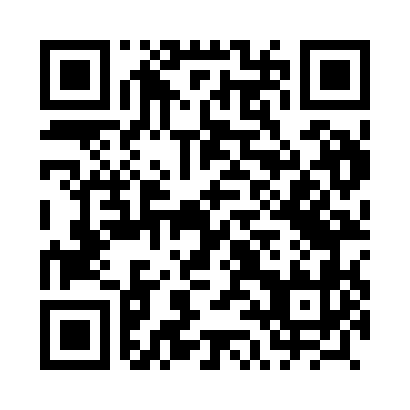 Prayer times for Wlosciborek, PolandSat 1 Jun 2024 - Sun 30 Jun 2024High Latitude Method: Angle Based RulePrayer Calculation Method: Muslim World LeagueAsar Calculation Method: HanafiPrayer times provided by https://www.salahtimes.comDateDayFajrSunriseDhuhrAsrMaghribIsha1Sat2:154:2712:476:259:0811:132Sun2:154:2612:486:259:0911:133Mon2:154:2512:486:269:1111:144Tue2:154:2512:486:279:1211:145Wed2:154:2412:486:279:1311:156Thu2:144:2312:486:289:1411:157Fri2:144:2312:496:289:1511:168Sat2:144:2212:496:299:1511:169Sun2:144:2212:496:299:1611:1710Mon2:144:2112:496:309:1711:1711Tue2:144:2112:496:309:1811:1812Wed2:144:2112:506:319:1911:1813Thu2:144:2112:506:319:1911:1914Fri2:144:2012:506:329:2011:1915Sat2:144:2012:506:329:2011:1916Sun2:144:2012:506:329:2111:2017Mon2:144:2012:516:339:2111:2018Tue2:154:2012:516:339:2211:2019Wed2:154:2012:516:339:2211:2020Thu2:154:2012:516:349:2211:2121Fri2:154:2112:516:349:2211:2122Sat2:154:2112:526:349:2211:2123Sun2:164:2112:526:349:2311:2124Mon2:164:2212:526:349:2311:2125Tue2:164:2212:526:349:2311:2126Wed2:164:2212:536:349:2211:2127Thu2:174:2312:536:349:2211:2128Fri2:174:2412:536:349:2211:2229Sat2:184:2412:536:349:2211:2230Sun2:184:2512:536:349:2211:21